Submitted to:ComEd2011 Swift DriveOak Brook, IL 60523Submitted by:Guidehouse Inc.150 N. Riverside Plaza, Suite 2100Chicago, IL 60606Contact:This report was prepared by Guidehouse for ComEd. The work presented in this report represents Guidehouse’s professional judgment based on the information available at the time this report was prepared. Use of this report by any other party for whatever purpose should not, and does not, absolve such party from using due diligence in verifying the report’s contents. Neither Guidehouse nor any of its subsidiaries or affiliates assumes any liability or duty of care to such parties, and hereby disclaims any such liability.Table of ContentsIntroduction	1Program Savings Detail	1Cumulative Persisting Annual Savings	3List of Tables and FiguresFigure 1. Verified Net Savings by Measure – Electric	2Table 1. Total Annual Incremental Electric Savings - Total	1Table 2. CPAS – Electric	3Table 3. CPAS – Other Fuel (Gas + Propane)	4Table 4. CPAS – Total	5IntroductionThis report presents the results of the impact evaluation of the Contractor / Midstream Rebates program for the program year from January 1 to December 31, 2023 (CY2023). The program was designed to offer incentives for the installation of qualifying high efficiency equipment and services including: Air Source Heat Pumps (ASHPs) Ductless Mini-Split Heat Pumps (DMSHPs) Central Air Conditioning (CAC) Systems Smart Thermostats Ground Source Heat Pumps (GSHPs) HVAC Tune Up - CAC Duct Sealing HVAC Tune Up – ASHPProgram Savings DetailTable 1 summarizes the incremental energy and demand savings the Contractor / Midstream Rebates Program achieved in CY2023. The electrification savings are those resulting from fuel switching measures. The gas or other fuel savings are only those that ComEd may be able to claim, which excludes savings the gas utilities claim, either via joint or non-joint programs. The electrification savings are those resulting from fuel switching measures. Guidehouse applied the CY2022 realization rates for the Contractor / Midstream Rebates Program to determine the gross verified savings for CY2023.Table 1. Total Annual Incremental Electric Savings - TotalN/A = not applicable (refers to a piece of data that cannot be produced or does not apply).* The “Ex Ante Gross Savings" and “Verified Gross Savings" in row one (Electric Energy Savings - Direct) and row six (Summer Peak Demand Savings) exclude gross carryover savings from CY2021 and CY2022.† The “Verified Net Savings” in row one and row six exclude carryover savings as they don’t apply to this program.‡ The Electric Energy Savings - Direct includes primary kWh savings from efficient measures (includes efficiency savings from fuel switching measures but excludes the fuel switching savings), secondary kWh savings from wastewater treatment, and electric heating penalties. § Gas savings converted to kWh by multiplying Therms * 29.31 (which is based on 100,000 Btu/Therm and 3,412 Btu/kWh) and/or propane savings converted to kWh by multiplying Gallons * 26.77 (which is based on 91,333 Btu/Gallon and 3,412 Btu/kWh). The evaluation team will determine which other fuel savings will be converted to kWh and counted toward ComEd's electric savings goal while producing the portfolio-wide Summary Report. || Electrification savings from fuel switching measures excluding direct efficiency savings. Calculated from net electric savings from increase in kWh consumption and decrease in gas consumption from fuel switching (kWh equivalent). # Total Electric Energy Savings is the sum of the Electric Energy Savings - Direct, the Electric Energy Savings Converted from Other Fuel, and the Electrification Savings from fuel switching. Note: This row does not include carryover gross savings, but the next one includes carryover verified gross savings, for the purpose of recalculating the gross realization rate resulting from including carryover savings (same for the peak demand savings).*† The Peak Demand Savings are savings occurring at coincident Summer Peak period, defined as 1:00-5:00 PM Central Prevailing Time on non-holiday weekdays, June through August. This definition is in accordance with PJM requirement.- The program-level NTG values are calculated as Verified Net/Verified Gross. The program-level analysis typically used measure-level deemed NTG values, which are listed here: https://www.ilsag.info/evaluator-ntg-recommendations-for-2023.Source: Evaluation team analysisFigure 1 shows the electric energy savings by measure type. It includes measure efficiency savings, carryover kWh, secondary water kWh, and electrification savings. It does not include other fuel savings converted to kWh.Figure 1. Verified Net Savings by Measure – Electric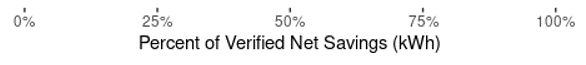 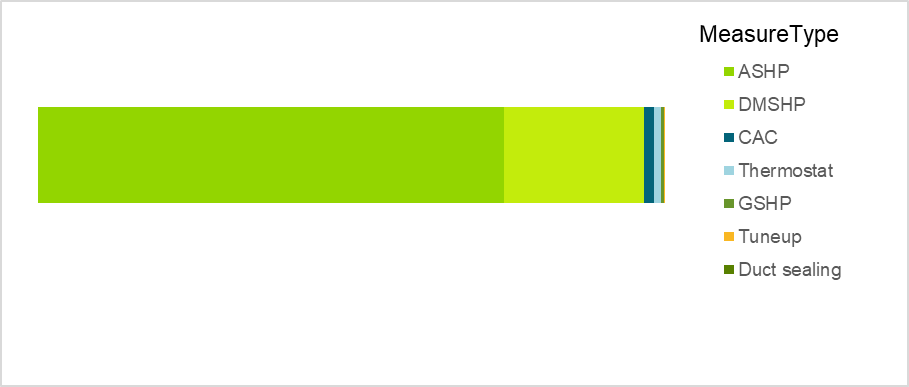 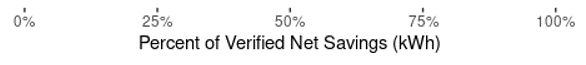 Source: Evaluation team analysisCumulative Persisting Annual SavingsTable 2 to Table 4 show the cumulative persisting annual savings (CPAS) for the measures installed in CY2023. The electric CPAS across all measures installed in 2023 is shown in Table 2. The gas and other fuel contribution to CPAS (converted to equivalent electricity) are shown in Table 3. The combined savings are shown in Table 4. Table 2. CPAS – Electric† Lifetime savings are the sum of CPAS savings through the EUL.‡ Historical savings go back to CY2018. § Incremental expiring savings are equal to CPAS Yn-1 - CPAS Yn.|| Historic incremental expiring savings are equal to Historic CPAS Yn-1 – Historic CPAS Yn.# Program total incremental expiring savings are equal to current year total incremental expiring savings plus historic total incremental expiring savings. Source: Evaluation team analysisTable 3. CPAS – Other Fuel (Gas + Propane)† Lifetime savings are the sum of CPAS savings through the EUL.‡ Fossil fuel savings (from natural gas, propane, etc.) are reported in therms. kWh equivalent savings are calculated by multiplying therms savings by 29.31.§ Historical savings go back to CY2018.|| Incremental expiring savings are equal to CPAS Yn-1 - CPAS Yn.# Historic incremental expiring savings are equal to Historic CPAS Yn-1 – Historic CPAS Yn.*† Program total incremental expiring savings are equal to current year total incremental expiring savings plus historic total incremental expiring savings. Source: Evaluation team analysisTable 4. CPAS – Total† Lifetime savings are the sum of CPAS savings through the EUL.‡ Historical savings go back to CY2018. § Incremental expiring savings are equal to CPAS Yn-1 - CPAS Yn.|| Historic incremental expiring savings are equal to Historic CPAS Yn-1 – Historic CPAS Yn.# Program total incremental expiring savings are equal to current year total incremental expiring savings plus historic total incremental expiring savings. Source: Evaluation team analysis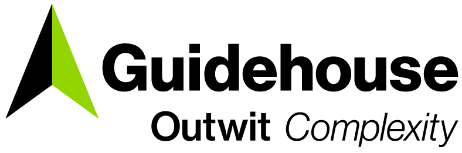 ComEd Contractor / Midstream Rebates Program Impact Evaluation ReportEnergy Efficiency/Demand Response Plan: 
Program Year 2023 (CY2023) 
(1/1/2023-12/31/2023)ComEd Contractor / Midstream Rebates Program Impact Evaluation ReportEnergy Efficiency/Demand Response Plan: 
Program Year 2023 (CY2023) 
(1/1/2023-12/31/2023)ComEd Contractor / Midstream Rebates Program Impact Evaluation ReportEnergy Efficiency/Demand Response Plan: 
Program Year 2023 (CY2023) 
(1/1/2023-12/31/2023)ComEd Contractor / Midstream Rebates Program Impact Evaluation ReportEnergy Efficiency/Demand Response Plan: 
Program Year 2023 (CY2023) 
(1/1/2023-12/31/2023)ComEd Contractor / Midstream Rebates Program Impact Evaluation ReportEnergy Efficiency/Demand Response Plan: 
Program Year 2023 (CY2023) 
(1/1/2023-12/31/2023)ComEd Contractor / Midstream Rebates Program Impact Evaluation ReportEnergy Efficiency/Demand Response Plan: 
Program Year 2023 (CY2023) 
(1/1/2023-12/31/2023)ComEd Contractor / Midstream Rebates Program Impact Evaluation ReportEnergy Efficiency/Demand Response Plan: 
Program Year 2023 (CY2023) 
(1/1/2023-12/31/2023)ComEd Contractor / Midstream Rebates Program Impact Evaluation ReportEnergy Efficiency/Demand Response Plan: 
Program Year 2023 (CY2023) 
(1/1/2023-12/31/2023)Prepared for:ComEdDRAFTMarch 11, 2024Prepared for:ComEdDRAFTMarch 11, 2024Prepared for:ComEdDRAFTMarch 11, 2024Prepared for:ComEdDRAFTMarch 11, 2024Prepared for:ComEdDRAFTMarch 11, 2024Prepared for:ComEdDRAFTMarch 11, 2024Prepared for:ComEdDRAFTMarch 11, 2024Prepared for:ComEdDRAFTMarch 11, 2024Prepared by: Prepared by: Prepared by: Prepared by: Prepared by: Daniel Rivera Guidehouse  Alan Tom Guidehouse Alan Tom Guidehouse Alan Tom Guidehouse guidehouse.comCharles Maglione, Partner703.431.1983cmaglione@guidehouse.comJeff Erickson, Director608.616.4962jeff.erickson@guidehouse.comNeil Curtis, Director 802.526.5119 neil.curtis@guidehouse.com Savings CategoryUnitsEx Ante Gross Savings*Program Gross Realization RateVerified Gross Savings*Program Net-to-Gross Ratio (NTG)CY2021 Net Carryover SavingsCY2022 Net Carryover SavingsVerified Net Savings†Electric Energy Savings - Direct‡kWh16,374,0910.9715,960,640Varies13,059,221Electric Energy Savings -  
Converted from Other Fuel§kWh3,288,4451.003,275,228Varies2,975,503Electric Energy Savings - Indirect from Fuel Switching (through Electrification)||kWh32,589,5211.0032,593,648Varies26,673,392Total Electric Energy Savings#kWh52,252,0580.9951,829,516Varies42,708,117Total Electric Energy Savings  
Including Carryover#kWhSummer Peak*† Demand SavingskW1,9510.931,815Varies1,468Summer Peak*† Demand Savings 
 Including CarryoverkWCPAS Verified Net kWh SavingsCPAS Verified Net kWh SavingsCPAS Verified Net kWh SavingsCPAS Verified Net kWh SavingsSavings CategoryVerified Gross Savings (kWh)Lifetime Net Savings (kWh)†20182019202020212022202320242025202620272028CY2023 Program Total Contribution to CPAS48,554,288564,477,25639,732,61439,732,61439,732,61439,700,77239,700,77239,700,772Historic Program Total Contribution to CPAS‡9,255,05718,819,44822,705,54327,544,17038,510,21538,407,30937,735,81637,374,33436,051,24635,627,08533,755,737Program Total CPAS48,554,288564,477,2569,255,05718,819,44822,705,54327,544,17038,510,21578,139,92377,468,43077,106,94875,752,01775,327,85773,456,509CY2023 Program Incremental Expiring Savings§0031,84200Historic Program Incremental Expiring Savings||102,906671,493361,4821,323,088424,1611,871,348Program Total Incremental Expiring Savings#102,906671,493361,4821,354,931424,1611,871,348Savings CategoryVerified Gross Savings (kWh)Lifetime Net Savings (kWh)†20292030203120322033203420352036203720382039CY2023 Program Total Contribution to CPAS48,554,288564,477,25636,398,00634,490,89232,799,67732,799,67732,799,33632,377,02432,377,02432,377,02432,377,02424,442,321715,049Historic Program Total Contribution to CPAS‡33,212,85731,410,26430,605,72029,970,18729,563,53923,706,47323,060,12519,226,62213,728,6962,685,9651,447,061Program Total CPAS48,554,288564,477,25669,610,86265,901,15563,405,39762,769,86462,362,87656,083,49755,437,15051,603,64646,105,72027,128,2862,162,110CY2023 Program Incremental Expiring Savings§3,302,7661,907,1141,691,2150341422,3120007,934,70323,727,273Historic Program Incremental Expiring Savings||542,8801,802,593804,544635,533406,6485,857,066646,3483,833,5035,497,92611,042,7311,238,904Program Total Incremental Expiring Savings#3,845,6463,709,7072,495,758635,533406,9896,279,378646,3483,833,5035,497,92618,977,43424,966,177Savings CategoryVerified Gross Savings (kWh)Lifetime Net Savings (kWh)†20402041204220432044204520462047204820492050CY2023 Program Total Contribution to CPAS48,554,288564,477,256715,049226,800226,800211,079211,079211,079211,079211,079000Historic Program Total Contribution to CPAS‡656,239640,135632,562586,236453,140293,416153,3480000Program Total CPAS48,554,288564,477,2561,371,288866,935859,361797,315664,219504,495364,427211,079000CY2023 Program Incremental Expiring Savings§0488,249015,7210000211,07900Historic Program Incremental Expiring Savings||790,82216,1047,57446,325133,096159,724140,067153,348000Program Total Incremental Expiring Savings#790,822504,3537,57462,046133,096159,724140,067153,348211,07900CPAS Verified Net Therms SavingsCPAS Verified Net Therms SavingsCPAS Verified Net Therms SavingsCPAS Verified Net Therms SavingsSavings CategoryVerified Gross Savings (Therms)Lifetime Net Savings†20182019202020212022202320242025202620272028CY2023 Program Total Other Fuel Contribution to CPAS (Therms)111,7441,166,257101,518101,518101,518101,518101,518101,518CY2023 Program Total Other Fuel Contribution to CPAS (kWh Equivalent)‡3,275,2282,975,5032,975,5032,975,5032,975,5032,975,5032,975,503Historic Program Total Other Fuel Contribution to CPAS (kWh Equivalent)§9,010,88420,163,67528,677,23835,222,98138,755,32038,755,32038,582,17037,699,46436,403,54236,341,73130,020,430Program Total Other Fuel CPAS (kWh Equivalent)3,275,22809,010,88420,163,67528,677,23835,222,98138,755,32041,730,82341,557,67440,674,96739,379,04639,317,23532,995,934CY2023 Program Incremental Expiring Other Fuel Savings (Therms)000000CY2023 Program Incremental Expiring Other Fuel Savings (kWh Equivalent)||000000Historic Program Incremental Expiring Other Fuel Savings (kWh Equivalent)#0173,149882,7071,295,92161,8116,321,301Program Total Incremental Expiring Other Fuel Savings (kWh Equivalent)*†0173,149882,7071,295,92161,8116,321,301Savings CategoryVerified Gross Savings (Therms)Lifetime Net Savings†20292030203120322033203420352036203720382039CY2023 Program Total Other Fuel Contribution to CPAS (Therms)111,7441,166,257101,518101,518101,518101,518101,5185,5065,5065,5065,5065,5065,506CY2023 Program Total Other Fuel Contribution to CPAS (kWh Equivalent)‡3,275,2282,975,5032,975,5032,975,5032,975,5032,975,503161,385161,385161,385161,385161,385161,385Historic Program Total Other Fuel Contribution to CPAS (kWh Equivalent)§30,020,43022,446,73318,413,13412,166,8598,726,9476,045,2113,022,969513,489513,489513,489513,489Program Total Other Fuel CPAS (kWh Equivalent)3,275,228032,995,93425,422,23621,388,63815,142,36311,702,4506,206,5963,184,354674,873674,873674,873674,873CY2023 Program Incremental Expiring Other Fuel Savings (Therms)0000096,01200000CY2023 Program Incremental Expiring Other Fuel Savings (kWh Equivalent)||000002,814,11900000Historic Program Incremental Expiring Other Fuel Savings (kWh Equivalent)#07,573,6984,033,5986,246,2753,439,9132,681,7363,022,2422,509,480000Program Total Incremental Expiring Other Fuel Savings (kWh Equivalent)*†07,573,6984,033,5986,246,2753,439,9135,495,8543,022,2422,509,480000Savings CategoryVerified Gross Savings (Therms)Lifetime Net Savings†20402041204220432044204520462047204820492050CY2023 Program Total Other Fuel Contribution to CPAS (Therms)111,7441,166,2575,5065,5065,50600000000CY2023 Program Total Other Fuel Contribution to CPAS (kWh Equivalent)‡3,275,228161,385161,385161,38500000000Historic Program Total Other Fuel Contribution to CPAS (kWh Equivalent)§451,586149,75957,1182,86539,943000000Program Total Other Fuel CPAS (kWh Equivalent)3,275,2280612,971311,144218,5022,86539,943000000CY2023 Program Incremental Expiring Other Fuel Savings (Therms)0005,5060000000CY2023 Program Incremental Expiring Other Fuel Savings (kWh Equivalent)||000161,3850000000Historic Program Incremental Expiring Other Fuel Savings (kWh Equivalent)#61,903301,82792,64154,252-37,07739,94300000Program Total Incremental Expiring Other Fuel Savings (kWh Equivalent)*†61,903301,82792,641215,637-37,07739,94300000CPAS Verified Net kWh SavingsCPAS Verified Net kWh SavingsCPAS Verified Net kWh SavingsCPAS Verified Net kWh SavingsSavings CategoryVerified Gross Savings (kWh)Lifetime Net Savings (kWh)†20182019202020212022202320242025202620272028CY2023 Program Total Contribution to CPAS51,829,516598,660,25642,708,11742,708,11742,708,11742,676,27542,676,27542,676,275Historic Program Total Contribution to CPAS‡18,265,94138,983,12451,382,78062,767,15177,265,53577,162,62976,317,98675,073,79872,454,78871,968,81663,776,167Program Total CPAS51,829,516598,660,25618,265,94138,983,12451,382,78062,767,15177,265,535119,870,746119,026,103117,781,915115,131,063114,645,091106,452,443CY2023 Program Incremental Expiring Savings§0031,84200Historic Program Incremental Expiring Savings||102,906844,6431,244,1882,619,010485,9728,192,649Program Total Incremental Expiring Savings#102,906844,6431,244,1882,650,852485,9728,192,649Savings CategoryVerified Gross Savings (kWh)Lifetime Net Savings (kWh)†20292030203120322033203420352036203720382039CY2023 Program Total Contribution to CPAS51,829,516598,660,25639,373,50937,466,39535,775,18135,775,18135,774,84032,538,40932,538,40932,538,40932,538,40924,603,706876,433Historic Program Total Contribution to CPAS‡63,233,28753,856,99749,018,85542,137,04638,290,48629,751,68426,083,09419,740,11114,242,1853,199,4541,960,549Program Total CPAS51,829,516598,660,256102,606,79691,323,39284,794,03577,912,22774,065,32662,290,09358,621,50352,278,52046,780,59427,803,1602,836,983CY2023 Program Incremental Expiring Savings§3,302,7661,907,1141,691,21503413,236,4310007,934,70323,727,273Historic Program Incremental Expiring Savings||542,8809,376,2904,838,1426,881,8083,846,5618,538,8023,668,5906,342,9835,497,92611,042,7311,238,904Program Total Incremental Expiring Savings#3,845,64611,283,4056,529,3566,881,8083,846,90111,775,2333,668,5906,342,9835,497,92618,977,43424,966,177Savings CategoryVerified Gross Savings (kWh)Lifetime Net Savings (kWh)†20402041204220432044204520462047204820492050CY2023 Program Total Contribution to CPAS51,829,516598,660,256876,433388,184388,184211,079211,079211,079211,079211,079000Historic Program Total Contribution to CPAS‡1,107,825789,894689,679589,102493,083293,416153,3480000Program Total CPAS51,829,516598,660,2561,984,2581,178,0791,077,864800,181704,162504,495364,427211,079000CY2023 Program Incremental Expiring Savings§0488,2490177,1050000211,07900Historic Program Incremental Expiring Savings||852,725317,931100,215100,57896,019199,667140,067153,348000Program Total Incremental Expiring Savings#852,725806,180100,215277,68396,019199,667140,067153,348211,07900